RANCHO SANTIAGO COMMUNITY COLLEGE DISTRICT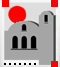 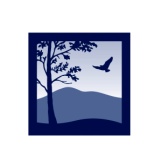 ARTICULATION AGREEMENTArticulation Agreement Effective Dates1 of 3REQUIRED CONTENT FOR ARTICULATIONCOMPETENCIES AND SKILL REQUIREMENTS REQUIRED FOR ARTICULATION(Use additional pages as necessary) Where appropriate, please incorporate standards being used (e.g. CTE standards).  At the conclusion of this course, the student should be able to:MEASUREMENT METHODS(Includes any industry certification or licensure):TEXTBOOKS OR OTHER SUPPORT MATERIALS (Including Software):COMMENTS:  	Santiago Canyon College  	8045 E. Chapman Ave.           	Orange, CA 928691530 Santa Ana, CA 92706College:						Contact:					Phone:						FAX #:						Secondary Partner:				Address:					Contact:					Phone:						FAX #:						RSCCD Course High School / ROP Course2012 - 20132013 - 20142014 - 2015Signature, RSCCD InstructorPrint NameDateSignature, RSCCD Division DeanPrint NameDateSignature, HS/ROP InstructorPrint NameDateSignature, HS/ROP AdministratorPrint NameDateSignature, RSCCD InstructorPrint NameDateSignature, RSCCD Division DeanPrint NameDateSignature, HS/ROP InstructorPrint NameDateSignature, HS/ROP AdministratorPrint NameDateSignature, RSCCD InstructorPrint NameDateSignature, RSCCD Division DeanPrint NameDateSignature, HS/ROP InstructorPrint NameDateSignature, HS/ROP AdministratorPrint NameDateNAME OF STATEWIDE ACADEMIC SENATE TEMPLATE FOLLOWS:NAME OF STATEWIDE ACADEMIC SENATE TEMPLATE FOLLOWS:#TITLE:College Course TitleCourse #:HS/ROP Course TitleCourse #General Course DescriptionGeneral Course DescriptionCollege Units:HS/ROP Hours:College Prerequisite(s):HS/ROP Prerequisite(s):College Advisories/Recommendations:HS/ROP Advisories/Recommendations: INITIALSINITIALS          2 of 3CollegeHigh School / ROPCollegeCollegeHigh School / ROPHigh School / ROP INITIALSINITIALS          3 of 3